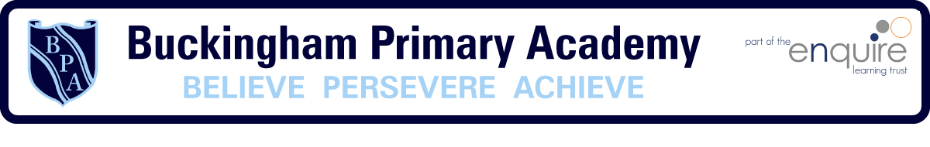 Enquiry Question Why should gunpowder, treason and plot never be forgotten?Enquiry Question Why should gunpowder, treason and plot never be forgotten?Year group 5What will be taught through the unit:A study of an aspect or theme in British history that extends pupils’ chronology beyond 1066: The beheading of Charles 1; Civil War; Great Fire of LondonWhat will be taught through the unit:A study of an aspect or theme in British history that extends pupils’ chronology beyond 1066: The beheading of Charles 1; Civil War; Great Fire of LondonHistorical Enquiry:Know and sequence key events of time studiedUse relevant terms and period labelsMake comparisons between different times in the pastExamine causes and results of great events and the impact on peopleCompare accounts of events from different sources – fact or fictionOffer some reasons for different versions of eventsBegin to identify primary and secondary sourcesUse evidence to build up a picture of a past eventSelect relevant sections of informationUse the library and internet for researchWho were the Roundheads and the Cavaliers?Roundheads and Cavaliers made up the two opposing sides in the English Civil War, fought between 1642 and 1651. The term “roundhead” appears to originate with the short, cropped hairstyle worn by many Puritans, a stark contrast to the longer ringlets and wigs fashionable with opposing Cavaliers. Yet much more than different styles of haircut separated Roundheads and Cavaliers; their widely differing political and religious beliefs lay at the heart of the Civil War.Picture or diagram associated with your historical unit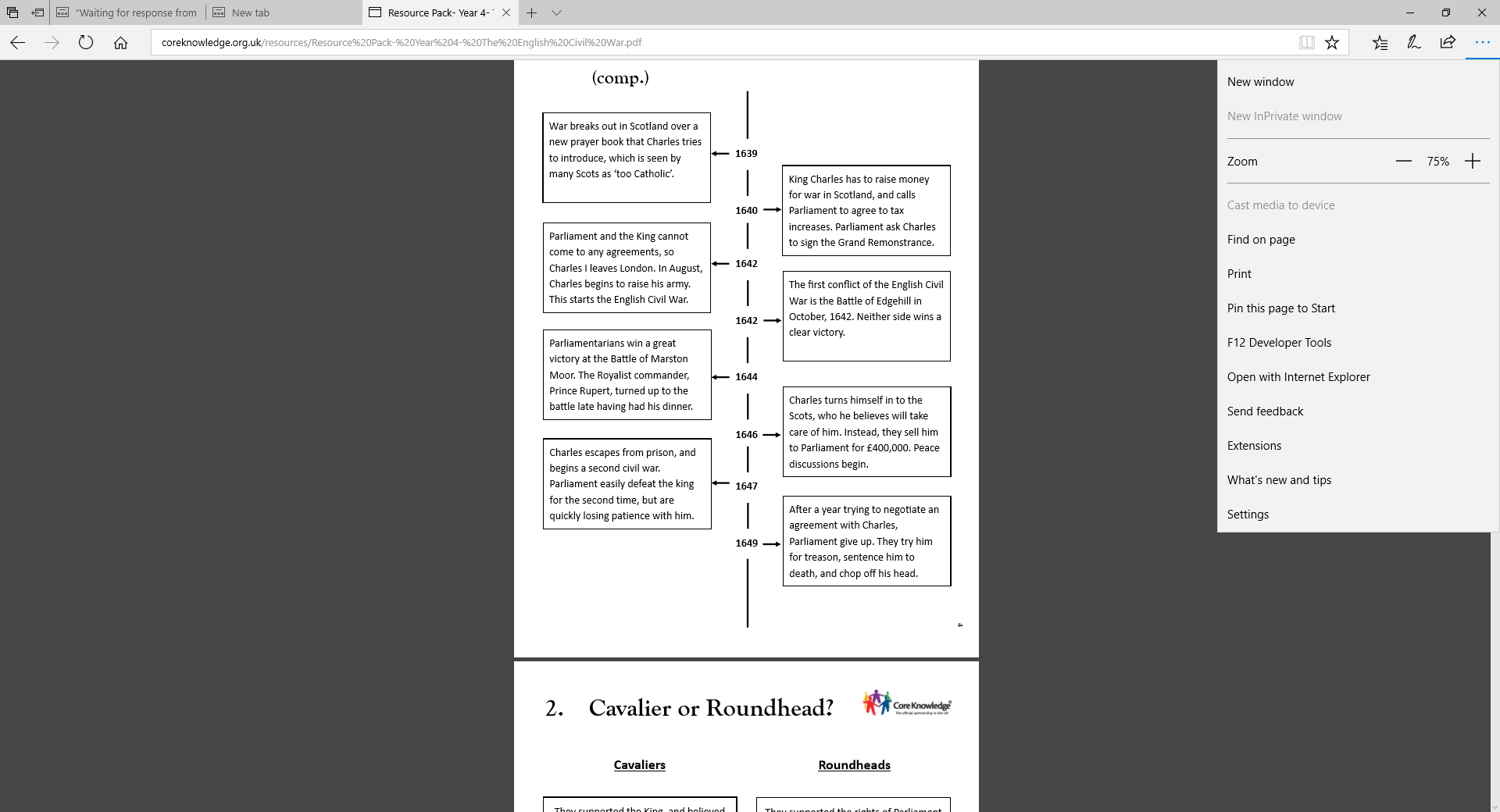 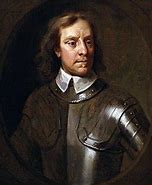 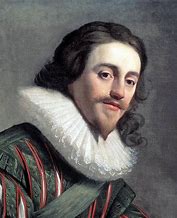 Oliver Cromwell                              Charles IWas Oliver Cromwell right to stop the monarchy?Oliver Cromwell rose from the middle ranks of English society to be Lord Protector of England, Scotland and Ireland, the only non-royal ever to hold that position. He played a leading role in bringing Charles I to trial and to executionPicture or diagram associated with your historical unitOliver Cromwell                              Charles IWhy was the execution of Charles 1 a major event in British history?Charles I was the first of our monarchs to be put on trial for treason and it led to his execution. This event is one of the most famous in Stuart England’s history – and one of the most controversial.The execution of Charles, led to an eleven-year gap in the rule of the Stuarts (1649 to 1660) and it witnessed the rise to supreme power of Oliver Cromwell – whose signature can be clearly seen on the death warrant of Charles.Picture or diagram associated with your historical unitOliver Cromwell                              Charles IWhy do you think the monarchy was restored after a short while?Until 1640, Charles ruled without a Parliament – this period is often referred to as the 'Eleven Years Tyranny'.War with Scotland forced Charles to recall Parliament. Instead of granting Charles money, Parliament sent him the Grand Remonstrance (1641). This was a list of 204 complaints about the way he was running the country. After Charles had tried and failed to arrest the five leaders of the Parliament, a civil war broke out.Picture or diagram associated with your historical unitOliver Cromwell                              Charles IWhy do some people think that the Great Fire was one of the best things that happened to London?5 major changes to society were:Insurance, Terraced housing, A practical approach to planning, The peaceful and orderly settlement of property disputes, A culture of rational improvementPicture or diagram associated with your historical unitOliver Cromwell                              Charles IWho was Samuel Pepys and would he have been a modern day blogger?Samuel Pepys was a British Member of Parliament, and Chief Secretary to the Admiral. He is famous for his diary, which provides an accurate picture of life in England in the 17th century.He was born in London in 1633 and died in 1703.During his lifetime, he played several musical instruments, and was interested in the theatre, books and science.Pepys started his diary in 1660, writing in it daily for almost 10 years. He wrote about his daily life as well as historic events such as the Great Fire of London and the PlaguePicture or diagram associated with your historical unitOliver Cromwell                              Charles IReflection: VLOG about the topic – newsreaders and historical sources and people. (documentary style)Green screenIpadsMicrophonesCloaks/ wigs?Picture or diagram associated with your historical unitOliver Cromwell                              Charles ITimeline of significant events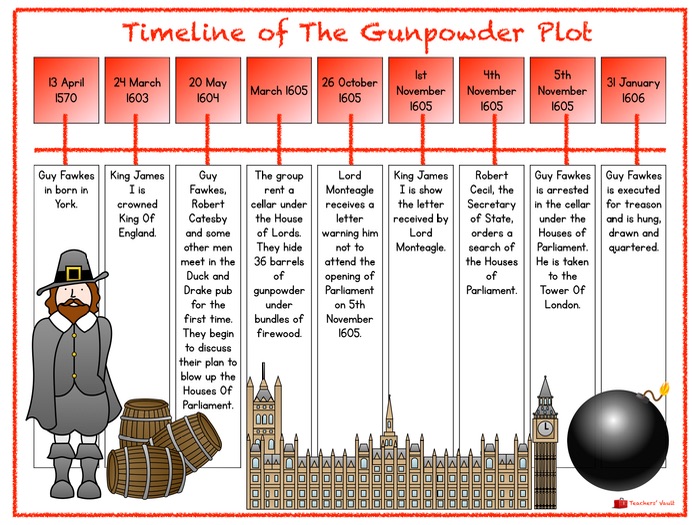 VocabularyTrips/ Visits & Useful Websites:Oliver Cromwell- http://www.bbc.co.uk/history/british/civil_war_revolution/cromwell_01.shtmlUseful information or people to be studied in this particular unit